Детский телефон доверия получит короткий номер           Детский телефон доверия станет доступен с мобильных до конца 2021 года — у него появится       короткий номер 124.Детский телефон доверия появился в России еще в 2010 году. За время его существования к специалистам обратились около 11 миллионов раз. Сейчас нуждающиеся в помощи могут позвонить по номеру 8 (800) 200-01-22..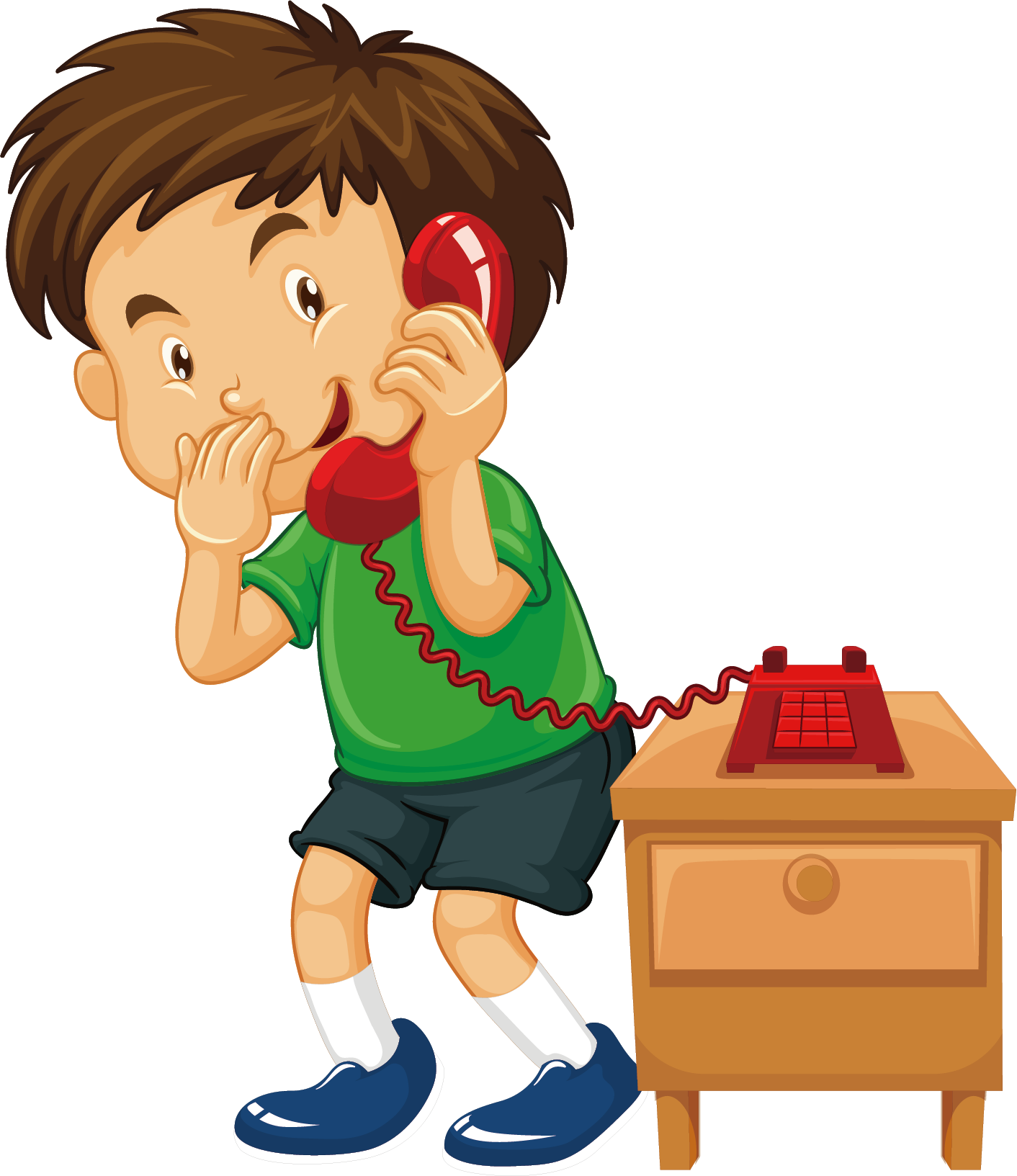 Обратиться к специалистам могут не только дети и подростки, но и их родители, опекуны, а также другие россияне. С помощью этого номера консультацию могут получить жители отдаленных населенных пунктов, которые не могут обратиться в психологические службы, службы социальной поддержки населения, органы опеки и попечительства в силу объективных обстоятельств.За 4,5 месяца этого года специалисты телефона доверия приняли более 211 тысяч обращений